SPRÁVA ÚČELOVÝCH ZAŘÍZENÍVaníčkova 315/7   160 17 Praha 6 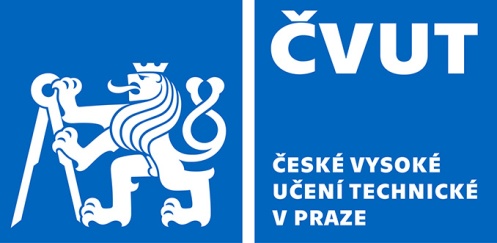 Dodatek č. 3č. dodatku 9124000017uzavřený podle § 1746 odst. 2 zákona č. 89/2012 Sb., občanský zákoník, v platném znění 
(dále jen „občanský zákoník“) a v souladu s § 55 a § 56 odst. 1 zákona č. 134/2016 Sb., o zadávání veřejných zakázek (dále jen „ZZVZ“) ve spojení s § 3 písm. b) ZZVZkeSmlouvě o zajištění úklidových služeb  č. smlouvy 9121000137(dále jen „dodatek“)Smluvní stranyObjednatel:České vysoké učení technické v Praze, veřejná vysoká školaSídlo: Jugoslávských partyzánů 1580/6, 160 00 Praha 6Organizační součást: Správa účelových zařízení ČVUTAdresa: Vaníčkova 315/7, 160 17 Praha 6Zastoupená: xxxxxxxxxxx, ředitelem SÚZ ČVUTIČ: 68407700DIČ: CZ68407700Bankovní spojení: Komerční banka, a.s., pobočka Praha 6č. účtu: 27–4082120257/0100Oprávněná osoba ve věcech ubytovacích: xxxxxxxxxxx, vedoucí odboru ubytovacích služeb, tel. xxxxxxxxxxxxxKontaktní osoba ve věci realizace: xxxxxxxxxxx, vedoucí kolejí Strahov, tel.: xxxxxxxxxxxxxxxxxx(dále jen jako „Objednatel“)Dodavatel: CENTRA a.s.Se sídlem: Na Zatlance 1350/13, 150 00 Praha 5Zapsaná v obchodním rejstříku vedeném Městským soudem v Praze oddíl B, vložka 9490Zastoupena: xxxxxxxxxxxx, na základě plné moci ze dne 30.8.2022 tel.: 251 119 400IČ: 18628966DIČ: CZ18628966Bankovní spojení: ČSOB, a.s.  Číslo účtu: 3536193/0300Kontaktní osoba ve věci realizace: xxxxxxxxxxxxx, ředitel divize úklidových služeb, e-mail: Osoba odpovědná za fakturaci: xxxxxxxxxxx, ředitel divize úklidových služeb, e-mail: (dále jen jako „Dodavatel“)I.Úvodní ustanoveníSmluvní strany uzavřely dne 23. 12. 2021 Smlouvu o zajištění úklidových služeb č. 9121000137, ve znění jejích dodatků, která byla uzavřena na základě zadávacího řízení k veřejné zakázce s názvem úklidovÉ službY NA KOLEJÍCH A HOTELU ČVUT – Část 1 Strahovské koleje blok 2-12 + blok 1 ředitelství“ (dále jen „Smlouva“) Smluvní strany se dohodly na úpravě rozsahu poskytované úklidové služby, a proto se dohodly na níže uvedených změnách Smlouvy:II.Změna Smlouvy1. Smluvní strany se dohodly na změnách ustanovení článku II. odst. 1 Předmět plnění a účel Smlouvy. Předmět plnění se rozšiřuje o stavební a postavební úklid, který bude spočívat v: dynamickém procesu, který vyžaduje pozornost k detailům a neustálé sledování stavu staveniště. Stavební a postavební úklidy se vyznačují především vysokou mírou prašnosti, která častokrát vede k provádění úklidu ve dvou fázích – hrubý úklid (odsávání prachových nánosů, odstranění prachu suchým a mokrým procesem, odstraňování zaschlých stavebních hmot a chemií atd.) a finální úklid do čista (vysátí a mytí všech vodorovných a svislých ploch a předmětů).Dále se smluvní strany dohodly na změně v čl. II. odst. 2, a to konkrétně na změně Přílohy č. 1 Položkový rozpočet.Původní znění Přílohy č. 1 Položkový rozpočet Smlouvy Část 1 Strahovské koleje blok 2-12 se tímto dodatkem rozšiřuje a rozsah prací se doplňuje v Příloze č. 1 1 B Položkový rozpočet_2021_Strahov viz níže:2. Dále se Smluvní strany se dohodly na změně čl. IV. Cena odst. 2 tak, že celková cena služeb činí následující částku:Původní cena celkem dle dodatku č. 2 činila:celková cena dle dodatku č. 2 je 30 603 273,70 Kč bez DPH/36 měsícůDPH 21 %                                      6 426 687,48 Kč	celková cena dle dodatku č. 2 je 37 029 961,18 Kč včetně DPH/36 měsícůNová cena celkem dle tohoto dodatku č. 3 činí: celková cena je             31 286 566,20 Kč bez DPH/36 měsícůDPH 21 %                       6 570 178 ,90 Kč	celková cena je            37 856 744,9 Kč včetně DPH/36 měsíců.Rozdíl ceny činí 683 292,50 Kč bez DPH, s navýšením 2,23 %.III.Závěrečné ujednání1. Ostatní ustanovení Smlouvy, nedotčená tímto dodatkem, se nemění a zůstávají v platnosti a účinnosti.2. Tento dodatek nabývá platnosti dnem jeho podpisu oběma smluvními stranami a účinnosti 
dnem 1. 2. 2024 po jeho zveřejnění ve veřejném registru smluv podle zákona 340/2015 Sb. o registru smluv. Tento dodatek je písemným stvrzením ústní dohody smluvních stran. 3. Tento dodatek je možné uzavřít na dálku prostředky elektronické komunikace, kterou Objednatel preferuje, připojením kvalifikovaných elektronických podpisů oprávněných zástupců stran ve smyslu zákona č. 297/2016 Sb., o službách vytvářejících důvěru pro elektronické transakce, ve znění pozdějších předpisů.4. Tento dodatek je v případě, kdy nebude uzavírán na dálku prostředky elektronické komunikace, vyhotoven ve dvou stejnopisech, po jednom pro každou smluvní stranu.5. Smluvní strany prohlašují, že si tento dodatek přečetly, rozumí jeho obsahu a na důkaz souhlasu jej podepisují.p. č.předmět úklidudruh prácedruh povrchuMJ=ksMJ=m2Kč bez DPH/MJčetnost úklidučetnost úklidučetnost úkliducelkem Kč bez DPH/měsíccelkem Kč bez DPH/11M8.mimořádný úklid 62 117,50683 292,508.2.stavební a postavební úklidúklid, mytí, čištěníDL+TE+PVC+KO250 hodin / měsíc*250 hodin / měsíc*248,471xměsíčně62 117,50683 292,50DODAVATEL:OBJEDNATEL:V Praze dne 23.1.2024…………………………………………………….CENTRA a.s. na základě plné moci ze dne 30.8.2022V Praze dne 25.1.2023……………………………………….České vysoké učení technické v PrazeSpráva účelových zařízení ČVUT ředitel